Внимание жителей Уватского муниципального района и Тюменской области!В связи со случаями гаффской болезни среди населения Тобольского района Управление Роспотребнадзора по Тюменской области настоятельно рекомендует не приобретать рыбу в местах несанкционированной торговли.Это опасно для здоровья и жизни!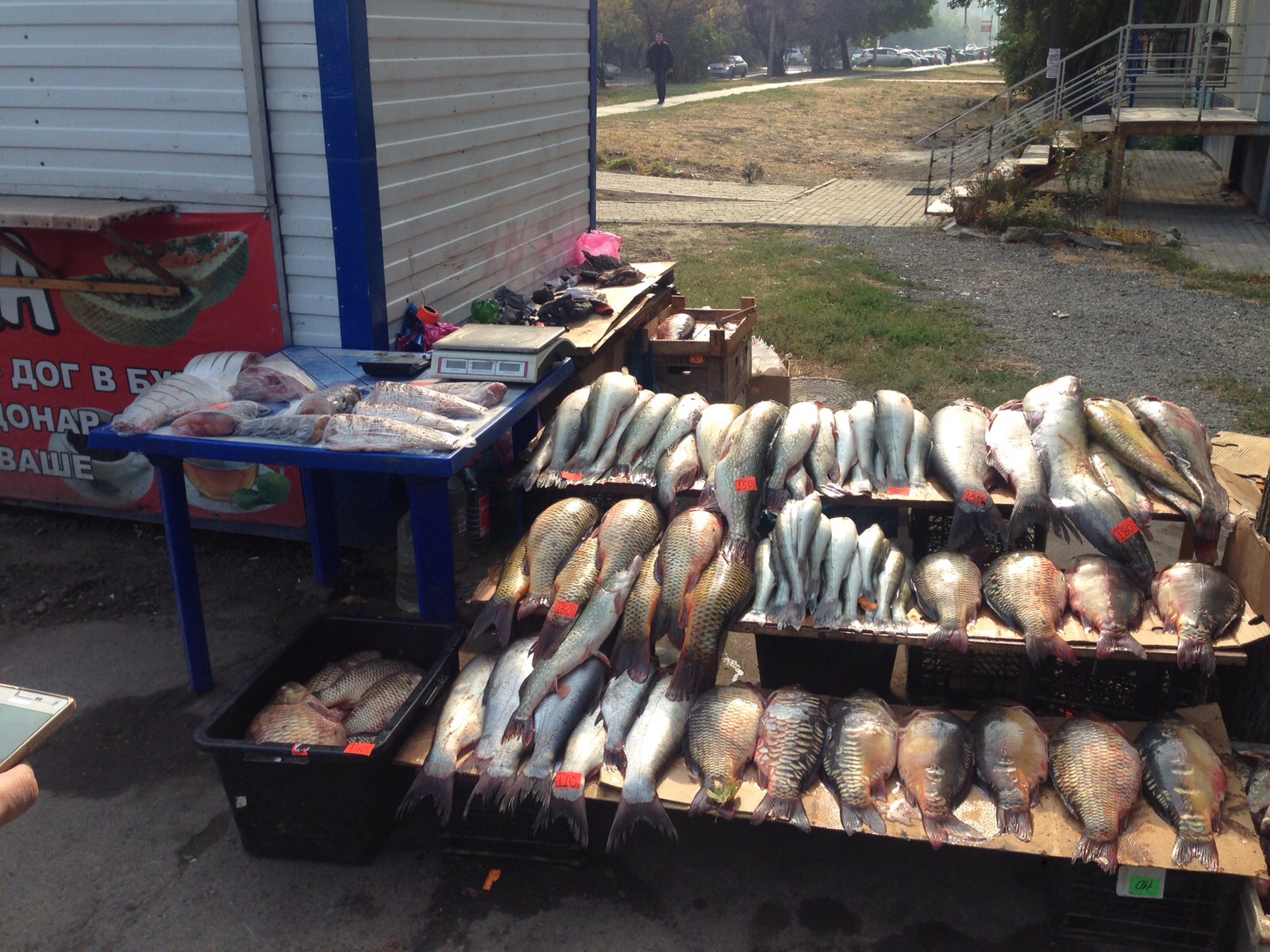 